Текст к презентации МАДОУ ЦРР-д/с № 18«Организация педагогического сотрудничества педагога-психолога и учителя-логопеда с родителями детей раннего возраста ДОУ»1Добрый день, уважаемые коллеги!Сегодня специалисты нашего центра развития ребенка № 18 представляют опыт работы «Организация педагогического сотрудничества педагога-психолога и учителя-логопеда с родителями детей раннего возраста»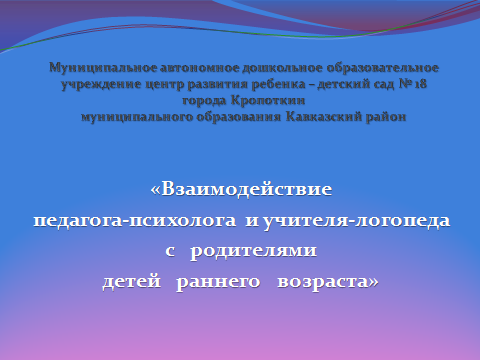 2        В России сложилась  уникальная система  общественного воспитания детей раннего возраста, сыгравшая важную роль в социальной помощи материнству и детству.       Современные научные представления о раннем онтогенезе, уникальности первых лет жизни ребенка, зависимости его развития от социальных условий и окружающей среды выводят педагогику раннего детства на новый уровень. 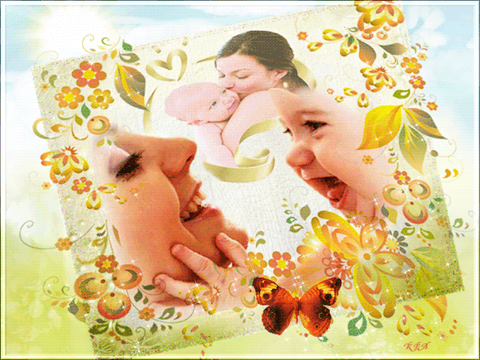 3Выступающие как две стороны единого процесса в интегративном взаимодействии, семейное и общественное воспитание предполагают решение следующих проблем:- развитие форм семейно-общественного взаимодействия;- разработка и апробация современных моделей воспитания и развития маленьких детей на основе новых технологий; - повышение качества жизни детей раннего возраста в условиях яслей и семьи.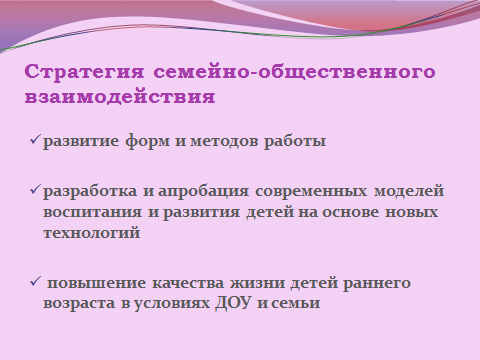 4Основополагающими принципами  построения  семейно-общественного воспитания являются:- признание самоценности раннего детства как одного из важнейших периодов развития личности человека;- создание условий жизни, которые обеспечивают ребенку комфорт и защищенность, эмоциональное и психологическое благополучие;- единство требований  в воспитании ребенка; - взаимосвязанность обучения и развития ребенка в традиционных для него видах деятельности и их интеграция-  принцип культуросообразности, обеспечивающий учет национальных ценностей  и традиций. 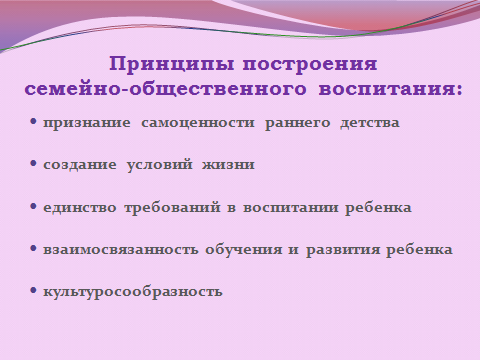 5       Под педагогическим взаимодействием  понимаем такую систему действия участников,  при которой действия специалистов ДОУ обусловливают определенные действия других субъектов воспитания (воспитатели, родители, дети). А действия последних, в свою очередь, вызывают определенные направленные действия первых.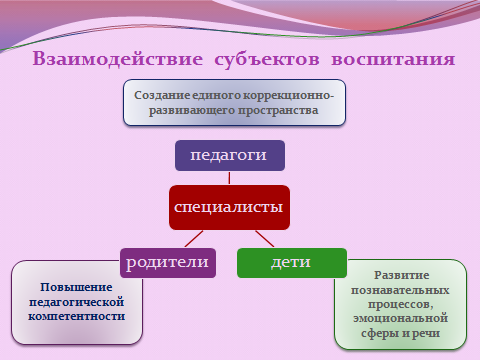 6   Методы педагогического взаимодействия специалистов разнообразны по  форме, многогранны по содержанию,  и даже внешне схожи, но имеют свои специфические особенности, что позволяет расширить педагогический кругозор родителей для успешного пребывания ребенка в детском саду.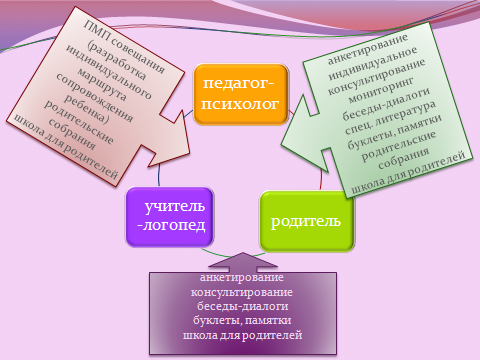 7Очевидной стала проблема педагогической компетентности родителей воспитанников, адекватности их требований предъявляемых к  ребенку и его возрастных возможностей.  Действенной формой повышения воспитательной культуры родителей и модернизации информационно-просветительской функции сотрудничества в нашем дошкольном учреждении традиционно является  «Школа для родителей». В группах раннего возраста  она носит несколько иной характер и имеет свои особенности.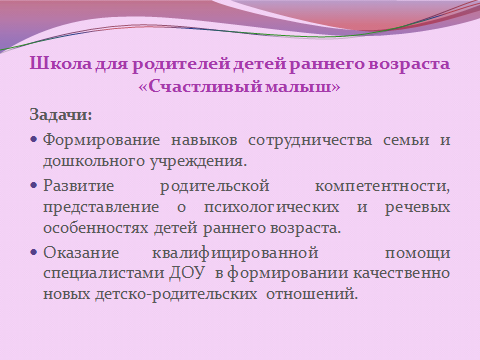 8Школа для родителей детей раннего возраста «Счастливый малыш»Задачи:Формирование навыков сотрудничества семьи и дошкольного учреждения. Развитие родительской компетентности, представление о психологических и речевых особенностях детей раннего возраста.Оказание квалифицированной  помощи  специалистами ДОУ  в формировании качественно-новых детско-родительских отношений. Участники: Педагог-психолог,  учителя – логопеды,  воспитатели, родители. Периодичность проводимой работы:  заседания проводятся 1 раз в 2 месяца, на которых рассматриваются 5 тем.Работа условно делится на этапы. 1 этап – Аналитико-информационный этап. На данном этапе осуществляется диагностика, сбор и обработка информации, намечаются направления работы.2 этап – Интерактивный этап позволяет приобретать или совершенствовать знания через деятельностный подход путем самоорганизации и активизации творческого потенциала каждого участника.3 этап – Аналитико-обобщающий этап. На данном этапе проводится мониторинг развития детей раннего возраста, исследование детско-родительских отношений. Его результаты – темы для дальнейших встреч, консультаций, бесед с педагогами и  родителями воспитанников.  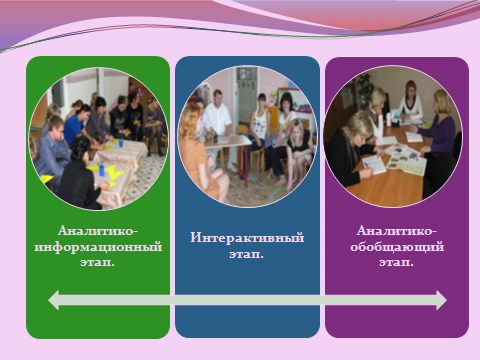 9Содержание работы с родителями  по  развитию познавательной и эмоциональной сферы  малышей раскроет  педагог –психолог  Елена Александровна Лыкова.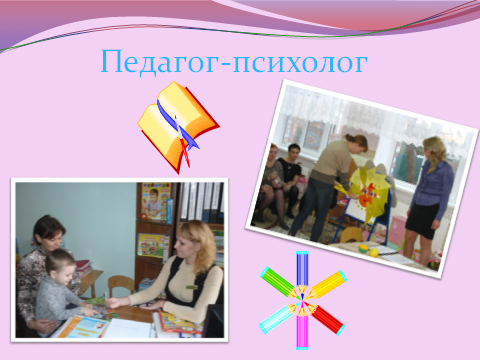 10 Учитель-логопед  Элла Александровна Муравлева  познакомит вас  с  разнообразными формами взаимодействия  в «Школе для родителей».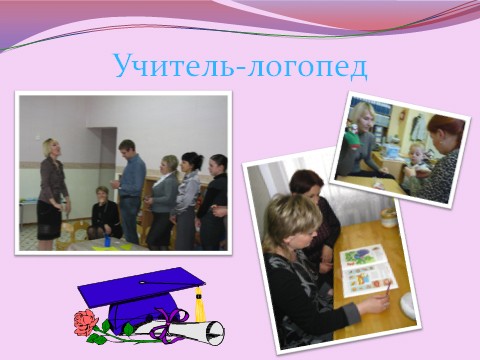 11О результатах говорить еще рано, но уже сейчас можно утверждать, что привлечение родителей к активному взаимодействию способствует более легкой адаптации ребенка к условиям ДОУ, позволяют вести профилактическую,  воспитательную и необходимую коррекционную работу.Нашу презентацию хотелось бы завершить словами М. Монтессори. «Если физический уход дает ребенку счастливое ощущение здорового тела, то забота об умственном и моральном состоянии ребенка открывают ему путь к высшим радостям духовного мира, ведут к беспрерывным сюрпризам и чудесным открытиям не только во внешней среде, но и в глубочайших тайниках его собственной души» 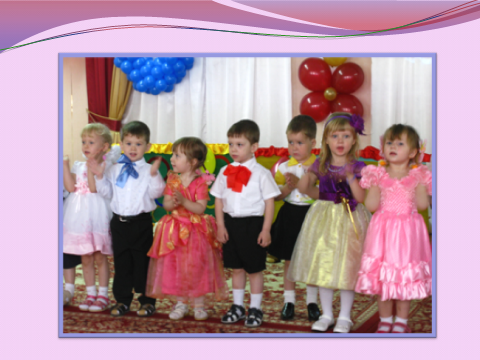 12Спасибо за внимание!